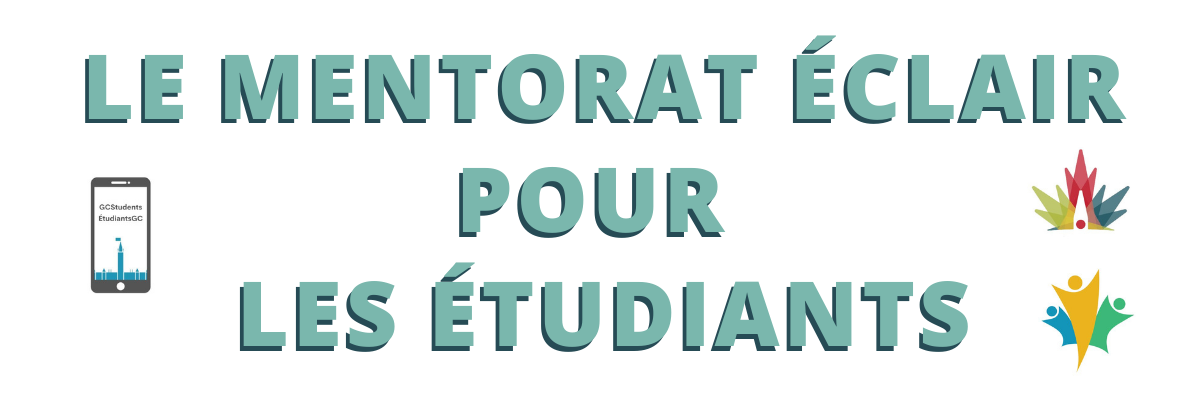 Instructions à l’intention des mentorés pour le mentorat éclair du Camp de carrièresComment se connecter :Le lien Zoom pour accéder à l'événement vous est fourni dans l'invitation au calendrier et/ou le courriel de confirmation que vous aurez reçu. Si vous utilisez votre ordinateur professionnel, pensez à vous déconnecter du RPV pour éviter de surcharger le réseau. N'hésitez pas à vous joindre à partir d'un appareil personnel si vous le préférez, car l'accès de certains ministères à Zoom ou de déconnecter du RPV est limité (c'est-à-dire l'IRCC, l’ASFC et l'ARC). Veuillez-vous connecter avec votre lien personnel, ces informations vous ont été envoyées directement par zoom. Si vous ne trouvez pas votre lien, veuillez-vous adresser à Emily Smith.Disposition de l'événement :Une fois le speed networking commencé, vous serez invité à " rejoindre " la salle de discussion qui vous a été attribuée, par le biais d'une fenêtre pop-up.Les mentorés resteront dans la même salle pendant toute la durée de l'événement et les Mentors seront déplacés de salle en salle à chaque intervalle de 15 minutes. Vous disposerez de quinze minutes pour discuter avec votre mentor. Vous pouvez utiliser la fonction de main levée et le clavardage tout au long des sessions.Nous diffuserons un message lorsqu'il ne restera plus que 2 minutes à la ronde. Lorsque les 15 minutes seront écoulées, le mentor sera invité à rejoindre une autre salle de discussion.  Si vous quittez accidentellement votre salle de discussion, vous serez redirigé vers la salle principale où des administrateurs se tiendront prêts à vous replacer dans votre salle de réunion.Conseils utiles pour réussir vos sessions : Préparez-vous à fournir quelques informations sur vous-même, telles que votre rôle actuel et réfléchissez à vos objectifs de carrière. Soyez concis et allez droit au but - tenez compte des autres participants à votre session et du temps limité dont vous disposez. Mener la discussion avec vos questions.Soyez ouvert pour partager vos expériences et vos connaissances avec tout le monde, tout en étant conscient et en laissant le temps aux autres de partager leur contribution.Essayez de couper votre micro lorsque vous ne parlez pas, mais laissez votre caméra allumée à tout moment pour participer pleinement à la conversation. N'oubliez pas de vous habiller de manière appropriée et d'enlever tout ce qui se trouve dans votre environnement et que vous ne souhaitez pas laisser à la vue des autres. Veillez à utiliser la fonction de mise en sourdine et envisagez d'utiliser des écouteurs pour éviter que les bruits de fond n'interfèrent avec votre conversation. Nous travaillons tous virtuellement, alors ne vous stressez pas si quelque chose se produit qui échappe à votre contrôle.Soyez prête à poser des questions :Consultez certaines de nos questions favorites et les biographies des mentors de votre séance sur notre page wiki : 2022 Mentorat éclair pour les étudiants - wiki (gccollab.ca)https://wiki.gccollab.ca/File:Exemple_des_Questions.docx